§2422-A.  Administration and enforcement; rulemaking1.  Administration and enforcement.  The department shall administer and enforce this chapter and the rules adopted pursuant to this chapter.[PL 2023, c. 365, §1 (RPR).]2.  Rules.  The department shall adopt rules as necessary to administer and enforce this chapter.  Unless otherwise indicated, rules adopted pursuant to this chapter are major substantive rules as defined in Title 5, chapter 375, subchapter 2‑A.  These rules may include, but are not limited to, minimum oversight requirements for dispensaries and registered caregivers and minimum security requirements for dispensaries and registered caregivers operating retail stores.A.  Before adopting or provisionally adopting rules pursuant to this section, the department shall consult with qualifying patients, caregivers, registered caregivers, registered dispensaries, cannabis testing facilities, manufacturing facilities and medical providers.  [PL 2023, c. 365, §1 (RPR).]B.  Notwithstanding Title 5, section 8072, subsection 11, rules provisionally adopted by the department in accordance with this section and submitted for legislative review may not be finally adopted by the department unless legislation authorizing final adoption is enacted into law.  [PL 2023, c. 365, §1 (NEW).][PL 2023, c. 365, §1 (RPR).]SECTION HISTORYPL 2017, c. 409, Pt. E, §3 (NEW). PL 2021, c. 387, §1 (AMD). PL 2021, c. 652, §1 (AMD). PL 2021, c. 669, §5 (REV). PL 2023, c. 96, §1 (AMD). PL 2023, c. 365, §1 (RPR). The State of Maine claims a copyright in its codified statutes. If you intend to republish this material, we require that you include the following disclaimer in your publication:All copyrights and other rights to statutory text are reserved by the State of Maine. The text included in this publication reflects changes made through the First Regular and First Special Session of the 131st Maine Legislature and is current through November 1. 2023
                    . The text is subject to change without notice. It is a version that has not been officially certified by the Secretary of State. Refer to the Maine Revised Statutes Annotated and supplements for certified text.
                The Office of the Revisor of Statutes also requests that you send us one copy of any statutory publication you may produce. Our goal is not to restrict publishing activity, but to keep track of who is publishing what, to identify any needless duplication and to preserve the State's copyright rights.PLEASE NOTE: The Revisor's Office cannot perform research for or provide legal advice or interpretation of Maine law to the public. If you need legal assistance, please contact a qualified attorney.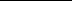 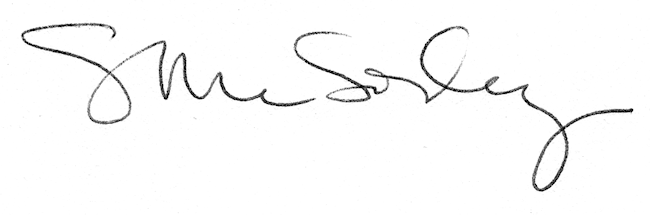 